Отчет классного руководителя о проведенных мероприятиях за сентябрь 2021 г.Месячник безопасности21 мая 2020 В целях обеспечения безопасных условий жизнедеятельности обучающихся техникума, ежегодно в сентябре и мае проводится Месячник безопасности, включающий в себя проведение профилактических мероприятий по антитеррористической, информационной, противопожарной, санитарно-эпидемиологической безопасности, по профилактике детского дорожно-транспортного травматизма, по безопасности детей на водных объектах.Профилактические мероприятия с обучающимися и родителями (законными представителями) направлены на актуализацию знаний о правилах и нормах безопасного поведения детей, в том числе в летний период.С целью снижения рисков распространения коронавирусной инфекции ГАПОУ СО «Верхнетуринский механический техникум» проводит Месячник безопасности в дистанционном виде. Совместно со специалистами различных ведомств были подготовлены материалы для информирования студентов и их родителей (законных представителей).Информация направленная на формирование навыков антитеррористической безопасности. Памятка гражданам об их действиях при установлении уровней террористической опасностиПрезентация "Действие в случае возникновения террористического акта"Информация направленная на формирование навыков информационной безопасности. Информационная памятка для студентов об информационной безопасности в Интернет-ресурсахИнформация направленная на формирование навыков противопожарной безопасности. Правила пожарной безопасности в лесахИнструкция по использованию огнетушителяПожар в автобусеПожар в автомобилеПожар в квартиреПожар в общественном местеТермический ожогУдар электротоком в бытовых условияхУтечка бытового газаВидеоролик "Установите пожарный извещатель"Видеоролик "Правила безопасного поведения в пожароопасный период"Информация направленная на формирование навыков санитарно-эпидемиологи ческой безопасности. Формирование навыков санитарно-эпидемиологической безопасностиПрофилактика клещевого энцефалитаКлещевой энцефалит и укусы клещаВИЧ. СПИД. Профилактика ВИЧ-инфекцииВИЧ-инфекция и вирусные гепатитыПрофилактика кишечных инфекцийГигиена при гриппе, коронавирусной инфекции и других ОРВИБуклет №1 "Коронавирус"Буклет №2 "Коронавирус"Памятка "Маска от гриппа, коронавируса и ОРВИ"Памятка населениюИнформация направленная на формирование безопасного поведения на дорогах, в том числе на железной дороге. Видеоролик "УГИБДД Свердловской области предупреждает"Видеоролик "Права и обязанности пассажиров и пешеходов"Безопасное поведение на дорогеБезопасность на железной дорогеИнформация направленная на формирование безопасного поведения на водных объектах. Видеоролик "Правила безопасного поведения на водных объектах"Безопасность на водеОпросник по антитеррористической, информационной, противопожарной, санитарно-эпидемиологической безопасности, по профилактике детского дорожно-транспортного травматизма и безопасности детей на водных объектахТеги: техникум, студенты, стопкоронавирус, самоизоляция, профилактика, охрана здоровья, месячник безопасности, карантин, здоровье, втмт, безопасность, антитеррор, online, coronavirus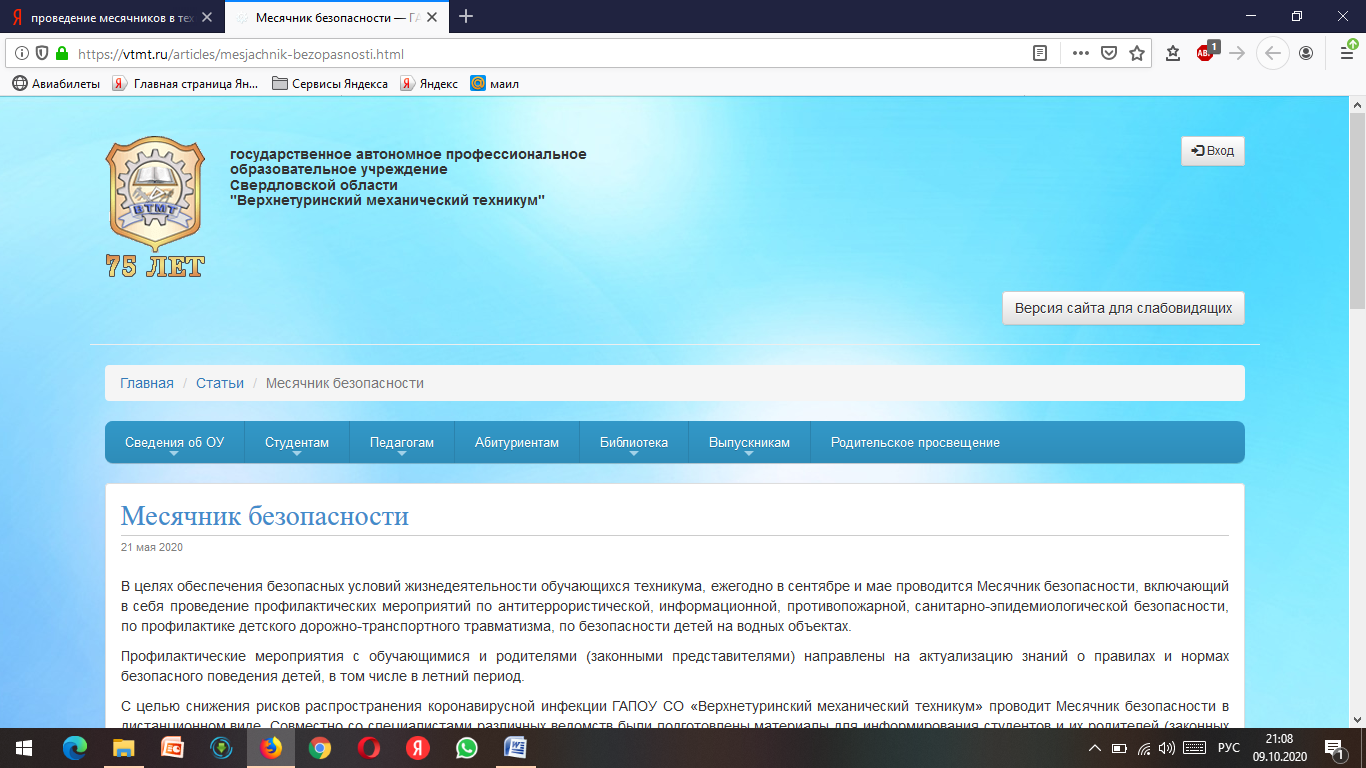                Формирование навыков санитарно-эпидемиологической безопасности.Мы и только мы ответственны за своё здоровье.  Наше здоровье — в наших руках.               В Законе РФ «О санитарно-эпидемиологическом благополучии населения» от 30марта 1999 года № 52 – ФЗ говорится:Глава 1. Санитарно-эпидемиологическое благополучие населения - состояниездоровья населения, среды обитания, при котором отсутствует вредное воздействиефакторов среды обитания на человека и обеспечиваются благоприятные условия егожизнедеятельности. Обеспечивается посредством: профилактики заболеваний,выполнения санитарно-эпидемиологических (профилактических мероприятий иобязательного соблюдения гражданами, индивидуальными предпринимателями июридическими лицами санитарных правил как составной части осуществляемой имидеятельности, мер по гигиеническому воспитанию и обучению населения и пропагандездорового образа жизни, мер по привлечению к ответственности за нарушениезаконодательства РФ в области обеспечения санитарно-эпидемиологическогоблагополучия.Статья 10. Обязанности граждан.Гражданин обязан:- выполнять требования санитарного законодательства, а также постановлений,предписаний и санитарно-эпидемиологических заключений, осуществляющихгосударственный санитарно-эпидемиологичский надзор должностных лиц;- заботиться о здоровье, гигиеническом воспитании и об обучении своих детей.В зависимости от жизненной ситуации необходимо соблюдать правилабезопасности, правила личной гигиены. Чтобы обезопасить себя от заражения любыминфекционным заболеванием необходимо принимать профилактические меры задолго донаступления сезонной эпидемии. Это и заблаговременная вакцинация, ипрофилактический курс противовирусных препаратов, и прием витаминов. А ужрациональное питание, спорт и закаливание должны присутствовать в жизни человекапостоянно, независимо от времени года и уровня заболеваемости в регионе проживания.Однако сезон эпидемии требует также дополнительных мер предосторожности.Соблюдение простых правил поведения сможет существенно снизить риск заражения иуберечь от опасных болезней:Месячник пожарной безопасности в техникуме Достижения современного прогресса не только создали множества благ для людей, но и породили новые факторы риска в их жизни. Возрастает уровень технической отделки помещений, для которых используются синтетические материалы, выделяющие при горении и тлении высокотоксичные газы, предметы бытовой химии изготовляются в аэрозольных упаковках, которые при неумелом обращении представляют взрыво- и пожароопасность.  В связи с этим возросла угроза быстрого распространения огня и воздействия на человека опасных факторов пожара.Ежегодно в Российской Федерации происходит свыше 250 тысяч пожаров, во время которых погибает более 15 тысяч человек, в том числе 800 детей.Часто виновниками несчастных случаев и их жертвами становятся дети. Многие из них не обладают достаточным количеством знаний и навыков, обеспечивающих безопасность при обращении с огнем и огнеопасными материалами. Кроме того, дети не способны предусмотреть опасные последствия своих действий. Вместе с тем, детям свойственна тяга к огню, и поэтому запреты, как правило, малоэффективны. Необходимо вести постоянную, целенаправленную работу по привитию навыков острожного обращения с огнем, давать знания о свойствах огня и дыма, учить правильному поведению в экстремальной ситуации пожара. Поэтому проведение Месячника пожарной безопасности с 24 апреля по 26 мая 2017 г. в техникуме явилось актуальной мерой профилактической работы со студентами и работниками.Цель проведения Месячника пожарной безопасности в техникуме:- формирование у студентов, работников навыков соблюдения требований пожарной безопасности, пропаганда противопожарных знаний среди студентов, предупреждение пожаров, повышение эффективности работы по обучению студентов и работников правилам пожарной безопасности.Согласно Плану проведения Месячника были проведены следующие мероприятия:изучение студентами, работниками Правил пожарной безопасности и мер по защите от огня жизни и здоровья, обучение действиям в условиях пожара и других чрезвычайных ситуациях;активизация и поддержка творческой инициативы студентов, вовлечение их в творческую деятельность в области пожарной безопасности;проведение внутритехникумовской олимпиады и участие студентов техникума в республиканской олимпиаде по предмету «Основа безопасности и жизнедеятельности»;проведение диктантов, классных часов и лекций на тему «Пожарная безопасность»;участие студентов техникума в мероприятиях, проводимых в рамках Дня безопасности, посвященного Всемирному дню охраны труда и Дню пожарной охраны России;профессиональная ориентация студентов (привитие интереса к профессии пожарного, спасателя);усиление противопожарной пропаганды;профилактика правонарушений несовершеннолетних в области пожарной безопасности;изготовление и распространения памяток - листовок о мерах пожарной безопасности;привитие навыков осторожного обращения с огнем и пожароопасными предметами, умения использовать средства пожаротушения;проверка состояния эвакуационных выходов, работоспособности системы автоматической пожарной сигнализации, сети внутреннего противопожарного водопровода, работоспособности и комплектации пожарных кранов, наличие и исправность средств пожаротушения, связи, уличного освещения;проведение противопожарного инструктажа со студентами и работниками по правилам пожарной безопасности и по правилам проведения эвакуации в случае пожара;проведение практических занятий со студентами по пожарной безопасности, выработка у руководящего состава техникума по оперативному принятию решений и умению быстрой эвакуации студентов и работников в случае возникновения пожара или других чрезвычайных ситуаций.Очень важно чаще напоминать людям, что самый лучший способ борьбы с пожаром – это его предотвращение. Обучение студентов и работников мерам пожарной безопасности позволяет помочь каждому усвоить простые правила, которые помогут сохранить собственную жизнь, здоровье и имущество.Месячник гражданской обороны — ГАПОУ СО «Верхнетуринский механический техникум» (vtmt.ru)  https://vtmt.ru/articles/mesjachnik-grazhdanskoi-oborony.html№Название месячникаСрок проведения1.Месячник безопасности:Сентябрь 2021 г.1.1- «Детям – безопасная дорога!», направленный на профилактику и предупреждение транспортных происшествий с несовершеннолетними, в том числе в зоне движения поездов.1.2Гигиеническое воспитание и меры профилактики COVID-19, признаки COVID-19, соблюдение правил личной гигиены.1.3- «Пожарной безопасности»1.4- Антитеррористической безопасности (Мероприятия «Терроризм - глобальная проблема человечества», посвященные Дню солидарности в борьбе с терроризмом. Минута молчания)1.5- Безопасности Интернет1.6Месячник адаптации первокурсников2.Месячник ЗОЖ, посвященный профилактике наркомании, табакокурения и алкоголизмаОктябрь 2021 г.Месячник гражданской обороны (ГО и ЧС)Октябрь 2021 г.Мероприятия, посвященные Международному дню пожилых людей.Октябрь 2021 г.Мероприятия, посвященные профилактике наркомании, табакокурения и алкоголизмаОктябрь 2021 г.Мероприятия, посвященные формированию ЗОЖОктябрь 2021 г.Профилактика правонарушений несовершеннолетних. Профилактика самовольных уходов несовершеннолетних из образовательного учреждения. Октябрь 2021 г.3.Месячник правовых знаний                                      - профилактика экстремизма и продвижение толерантности в молодежной среде                                             (День славянской письменности и культуры)Ноябрь 2021 г.3.1Ноябрь 2021 г.3.2Мероприятия, посвященные Дню Матери РоссииНоябрь 2021 г.4Декада памяти:Декабрь 2021 г.4.1- День неизвестного солдатаДекабрь 2021 г.4.1-  День героев Отечества»: встреча в Зале боевой славы обучающихся с ветеранами боевых действий                                                                        Декабрь 2021 г.4.2Декада правовых знаний и здорового образа жизни: Декабрь 2021 г.4.2 - «Я гражданин России!», посвященные Дню КонституцииДекабрь 2021 г.4.2- профилактика ВИЧ/СПИДаДекабрь 2021 г.4.2- профилактика коррупцииДекабрь 2021 г.4.2- профилактика безнадзорности и правонарушений несовершеннолетнихДекабрь 2021 г.4.2-  «Интернет без угрозДекабрь 2021 г.5Месячник по здоровому образу под девизом «Молодежь – за ЗОЖ!»Январь 20225- профилактика суицидального поведенияЯнварь 20225- профилактика распространения криминальных субкультур; неформальные молодежные объединения асоциальной направленностиЯнварь 20226Месячник оборонно-массовой и спортивной работыФевраль 20227Месячник доброты и благоустройстваМарт 20227Мероприятия, посвященные Дню правовых знанийМарт 20228Экологический и охраны трудаАпрель 20228Месячник профилактики правонарушений (по отдельному плану)Апрель 20228Мероприятия, посвященные Всемирному Дню здоровьяАпрель 20229Месячник патриотического воспитанияМай 20229- Профилактика  посягательств на отношения, сопряженные  с причинением вреда здоровью, чести  и достоинству личности несовершеннолетних.Май 20229- Профилактика правонарушений и преступлений среди несовершеннолетнихМай 202210Месячник антинаркотической направленности и популяризации здорового образа жизни26 мая - 26 июня 2022 г.10Мероприятия, посвященные празднованию Дня России (12 июня)26 мая - 26 июня 2022 г.10Месячник «Безопасное лето 2021»26 мая - 26 июня 2022 г.10- профилактика асоциальных явлений и пропаганда здорового образа жизни26 мая - 26 июня 2022 г.10- профилактика терроризма  и экстремизма в молодежной среде26 мая - 26 июня 2022 г.№Название месячникаДата проведенияФорма проведения, название мероприятияКол-во участников1.Месячник безопасности (с 01-30.09.2021 г.)1.1- «Детям – безопасная дорога!», направленный на профилактику и предупреждение транспортных происшествий с несовершеннолетними, в том числе в зоне движения поездов.1.2Гигиеническое воспитание и меры профилактики COVID-19, признаки COVID-19, соблюдение правил личной гигиены.1.3- «Пожарной безопасности»1.4- Антитеррористической безопасности (Мероприятия «Терроризм - глобальная проблема человечества», посвященные Дню солидарности в борьбе с терроризмом. Минута молчания)1.5- Безопасности Интернет1.6Месячник адаптации первокурсников